Mamalyga Ivan AlekseiExperience:Documents and further information:1. SEAMANS IDENT.CARD  Ã¢ââ AB 509201 of 03.06.2013, expiry date 03.06.2018.
2. CIVIL TRAVEL PASSPORT Ã¢ââ AB 418402 of 15.07.2002 
3. UKRAINIAN PASSPORT Ã¢ââ EP 013003 of 30.05.2012 , expiry date 30.05.2022.
4. ALL. SERTIFICATES - 8 pcs. , of  20.03.2013 , expiry date 20.03.2018Position applied for: Chief EngineerDate of birth: 16.06.1953 (age: 64)Citizenship: UkraineResidence permit in Ukraine: NoCountry of residence: MoldovaCity of residence: ChisinauContact Tel. No: +373 (552) 571-61 / +373 (683) 879-34E-Mail: ivan.mamalyga@yandex.ruU.S. visa: NoE.U. visa: NoUkrainian biometric international passport: Not specifiedDate available from: 20.05.2014English knowledge: GoodMinimum salary: 6800 $ per month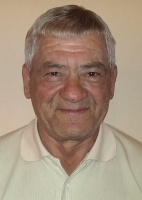 PositionFrom / ToVessel nameVessel typeDWTMEBHPFlagShipownerCrewingChief Engineer05.09.2013-25.12.2013THASOSContainer Ship34000MITSUBISHI23500MONROVIAGOLDENPORT,GREECEGOLDENPORTChief Engineer10.02.2012-10.07.2012RABIGH-5Tug Boat1500B&W5200ARABIANSAUDI ARAMCOLEMAR-TIMChief Engineer15.03.2011-15.08.2011MIDYANMRSV - Multi Role Support Vessel3200WIARTSIL4800ARABIANSAUDI ARAMCOLEMAR-TIMChief Engineer20.06.2010-20.11.2010RABIGH-5Tug Boat1500B&W5200ARABIANSAUDI ARAMCOLEMAR-TIMChief Engineer10.09.2009-15.03.2009BM HOPEBulk Carrier42000SULZER13600LIBERIATAIWANNORD BULKChief Engineer15.06.2007-30.03.2008HILLBulk Carrier28000B&W12500PANAMAGREECEADR.BRIG